18.12.20RE: Guidance to return in January 2021Dear Parents and Carers,Following the government advice released late on 17 December, the Academy will be open to Vulnerable children and the children of Critical workers from 5 to 8 January. All other students will physically return to school on 11 January. The definition of critical workers and vulnerable children is given in the government guidance and https://www.gov.uk/government/publications/coronavirus-covid-19-maintaining-educational-provision/guidance-for-schools-colleges-and-local-authorities-on-maintaining-educational-provision.Booking a Critical/Vulnerable Space from 5-8 JanuaryIf your child is eligible to return to school on 5 January, please book them a place on our school appointment system. This is the same system we used for Progress review day and the same login and passwords will apply: https://wixamsacademy.schoolcloud.co.uk/You will be notified via email when the booking system goes live for bookings. The booking link will be in this email or alternatively can be accessed via the school website:https://www.wixamsacademy.co.uk/parent-information/critical-worker-and-vulnerable/This link is located in the ‘Parent tab’ or by clicking on the scrolling message on the home page of the school’s website. If there are any issues with booking over the Christmas period then please contact the school email address info@wixamsacademy.co.uk and this will be dealt with on Monday 4th January.Remote Learning From 5-8 JanuaryAll other students will be taught their timetable remotely on Teams. Timetables went home with students this week and have been posted to students isolating. Please contact your form tutor if you do not have a timetable and this will be sent on 4 January by email. The new timings of our school day are attached and lessons will start at the times shown for specific year groups. For Year 7 students, teachers will also set the same work on Show My Homework. Any Year 8, 9, 10 students who do not have access to Teams, please inform your Head of Year. Students will not be expected to attend the Early registration (8.40am), Prep or Enrichment lessons (Years 9 & 10) on Teams. All other lessons the teacher will be present at the beginning of the session to register the class, then teach the lesson or set up a task and answer questions. Please be assured that we are doing everything to ensure that your child has a successful return to education in the New Year. We will update you regularly as the government advice becomes clearer.Wishing you all a restful Christmas.Yours Sincerely,Mr Paul Spyropoulos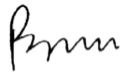 Principal of Wixams AcademyDefinition of Critical workers:Parents whose work is critical to the coronavirus (COVID-19) response include those who work in health and social care and in other key sectors outlined in the following sections.Health and social careThis includes, but is not limited to, doctors, nurses, midwives, paramedics, social workers, care workers, and other frontline health and social care staff including volunteers; the support and specialist staff required to maintain the UK’s health and social care sector; those working as part of the health and social care supply chain, including producers and distributors of medicines and medical and personal protective equipment.Education and childcareThis includes:childcaresupport and teaching staffsocial workersspecialist education professionals who must remain active during the coronavirus (COVID-19) response to deliver this approachKey public servicesThis includes:those essential to the running of the justice systemreligious staffcharities and workers delivering key frontline servicesthose responsible for the management of the deceasedjournalists and broadcasters who are providing public service broadcastingLocal and national governmentThis only includes:those administrative occupations essential to the effective delivery of the coronavirus (COVID-19) responseor delivering essential public services, such as the payment of benefits, including in government agencies and arms length bodiesFood and other necessary goodsThis includes those involved in food:productionprocessingdistributionsale and deliveryas well as those essential to the provision of other key goods (for example hygienic and veterinary medicines)Public safety and national securityThis includes:police and support staffMinistry of Defence civilianscontractor and armed forces personnel (those critical to the delivery of key defence and national security outputs and essential to the response to the coronavirus (COVID-19) outbreak)fire and rescue service employees (including support staff)National Crime Agency staffthose maintaining border security, prison and probation staff and other national security roles, including those overseasTransportThis includes those who will keep the air, water, road and rail passenger and freight transport modes operating during the coronavirus (COVID-19) response, including those working on transport systems through which supply chains pass.Utilities, communication and financial servicesThis includes:staff needed for essential financial services provision (including but not limited to workers in banks, building societies and financial market infrastructure)the oil, gas, electricity and water sectors (including sewerage)information technology and data infrastructure sector and primary industry supplies to continue during the coronavirus (COVID-19) responsekey staff working in the civil nuclear, chemicals, telecommunications (including but not limited to network operations, field engineering, call centre staff, IT and data infrastructure, 999 and 111 critical services)postal services and deliverypayments providerswaste disposal sectorsDefinition of Vulnerable Children:Vulnerable children and young people include those who:are assessed as being in need under section 17 of the Children Act 1989, including children and young people who have a child in need plan, a child protection plan or who are a looked-after childhave an education, health and care (EHC) planhave been identified as otherwise vulnerable by educational providers or local authorities (including children’s social care services), and who could therefore benefit from continued full-time attendance, this might include: adopted children or children on a special guardianship orderthose who are young carersother children and young people at the provider and local authority’s discretion including pupils who need to attend to receive support or manage risks to their mental health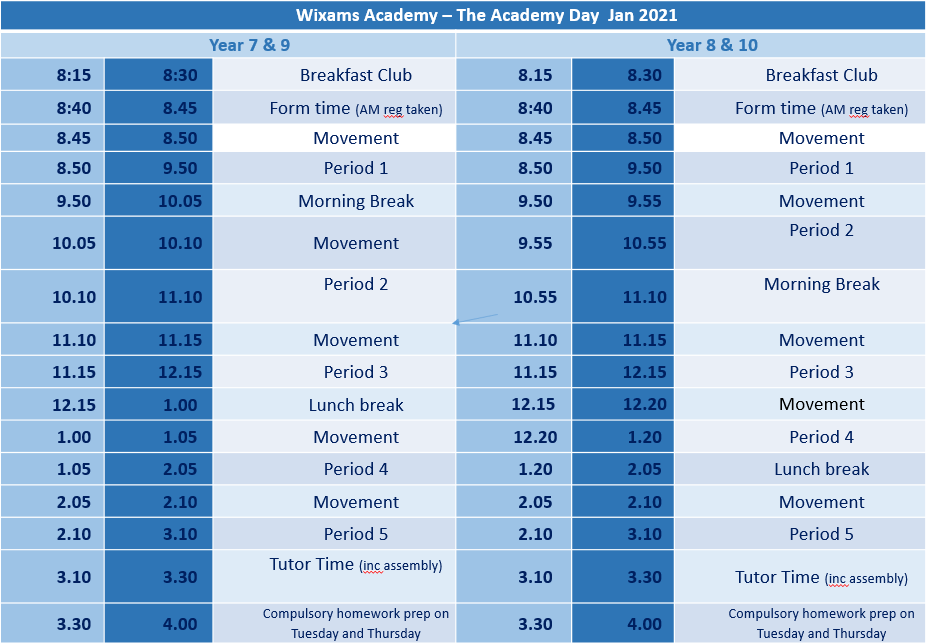 